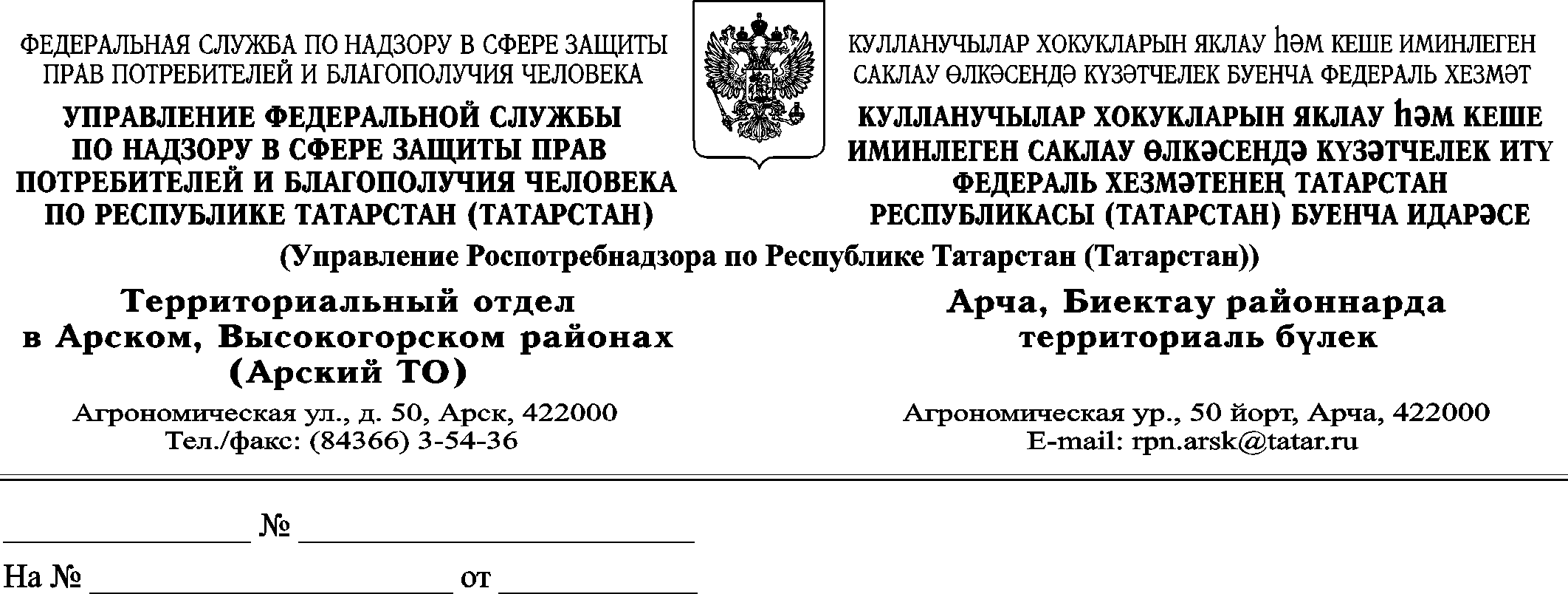 Во исполнение Приказа Управления Федеральной службы по надзору в сфере защиты прав потребителей и благополучия человека по Республике Татарстан (Татарстан) «О проведении акции «День открытых дверей для потребителей», в целях обеспечения права потребителей на просвещение и реализации плана действий Роспотребнадзора по подготовке к Всемирному дню прав потребителей, 15 марта 2017 года с 8:00 до 17:00 часов Территориальным отделом Управления Роспотребнадзора по Республике Татарстан в Арском, Высокогорском районах по адресу: город Арск, ул. Банковская, 6а  будет проводиться  «День открытых дверей для потребителей». Контактные телефоны территориального отдела Управления: 88436630083; 88436631501.	Просим Вас поместить данную информацию для населения на сайтах исполнительных комитетов муниципальных образованийЗаместитель начальникаТерриториального отделаУправления Роспотребнадзора по РТ  в Арском, Высокогорском районах                                    Ситдикова Ч. Р.Абдуллина А. А.тел.88436631501__10.03.2017г.____№    22/396-2_РуководителюИсполнительного комитетаАрского муниципального районаРеспублики ТатарстанИ.А. Галимуллину   РуководителюИсполнительного комитета Высокогорского муниципального района Республики ТатарстанИ.Ф. ХуснутдиновуРуководителюИсполнительного комитета Балтасинского муниципального района Республики ТатарстанР.И. ШакировуРуководителюИсполнительного комитета Атнинского муниципального района Республики ТатарстанФ.М. Нуриеву